č. tisku.: R-0 3264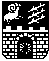 Městská část Praha 6Rada městské části  Usnesení ze dne 31.08.2021č. 2758 / 21Vyhlášení dotačního programu "Zdravá Šestka 2022" na realizaci aktivit v oblasti prevence rizikového chováníI.  B e r e   n a   v ě d o m í předloženou důvodovou zprávu včetně přílohII.  S c h v a l u j edotační program "Zdravá Šestka 2022" dle příloh tohoto usnesení s uzávěrkou 01.11.2021III.  U k l á d á1. vedoucímu KT - Ing. Martinu Pawingerovi
zajistit zveřejnění dotačního programu "Zdravá Šestka 2022"
Termín: 06.09.2021Usnesení bylo přijato poměrem hlasů : +8 -0 z0 (OR)Důvodová zpráva k R-0 3264:k vyhlášení dotačního programu "Zdravá Šestka 2022" na realizaci aktivit v oblasti prevence rizikového chováníDotační program "Zdravá Šestka 2022" v oblasti prevence rizikového chování je vypisován se záměrem iniciovat a podpořit rozvoj preventivních aktivit na úrovni škol, školských zařízení a organizací s působností na území Městské části Praha 6. K tomuto účelu jsou navrženy následující tematické okruhy:I. Podpora preventivních programů škol - zaměřuje se na podporu programů všeobecné, selektivní a indikované primární prevence, které realizují školy a školská zařízení na území MČ Praha 6. Zahrnuje především vzdělávací, výchovnou a osvětovou činnost, vrstevnické programy apod. Program podporuje projekty škol, které jsou realizovány školami v rámci tzv. Preventivního programu školy, který je základním nástrojem realizace preventivních aktivit na základních, středních a speciálních školách.II. Podpora rozvojových pobytů škol - cílem tohoto tématu je podpořit rozvojové pobyty škol, které vycházejí z metod prožitkové pedagogiky a jsou specifickými aktivitami preventivních programů škol. III. Podpora organizací zaměřených na prevenci v komunitě – cílem programu je podpořit organizace, které se zaměřují v komunitě na aktivity protidrogové prevence a prevence dalšího rizikového chování pro občany Prahy 6. Aktivity organizací s preventivním potenciálem jsou cíleny primárně na děti a dospívající mládež, dále se zaměřují na celou populaci v rámci uplatňování principů veřejného zdraví a forem harm reduction, a konečně program podporuje také aktivity zaměřené na péči o osoby dotčené zneužíváním návykových látek.IV. Vzdělávání pedagogických pracovníků – cílem programu je podpořit profesní rozvoj pedagogů ve funkci školního metodika prevence a profesní rozvoj ostatních pedagogů v oblasti prevence rizikového chování, příp. v oblasti vedení programů a intervencí školské prevence rizikového chování. Témata pro rok 2022 a pravidla dotačního programu vycházejí ze zkušeností v předchozích letech. Zveřejnění témat a pravidel dotačního programu by se mělo uskutečnit dne 6.9.2021. Uzávěrka přijímání žádostí je navržena na 1.11.2021. Návrh na přidělení dotací bude předložen Radě MČ Prahy 6 v souladu se schváleným rozpočtem na rok 2022. V případě, že finanční prostředky na dotace nebudou schváleny, dotace z rozpočtu MČ Praha 6 nebudou rozděleny.

Zpracovatel výslovně prohlašuje, že veškeré údaje a informace v návrhu usnesení, včetně důvodové zprávy a příloh jsou pravdivé a odpovídají skutečnosti.
Rovněž výslovně prohlašuje, že neopomenul uvést žádný údaj nebo informaci, které by obsah návrhu podstatně změnily, pokud by byly uvedeny.

Datum :	2. 8. 2021
Zpracoval:	Mgr. Lucie Kubičová, protidrog. koordinátor - referent kriz. řízení - KT		            Monika Sára Lindová, DiS., vedoucí oddělení KŘ a bezpečnosti - KTSeznam příloh:veřejné:
1. Vyhlášení dotačního programu Zdravá Šestka 2022
2. Formulář Vyúčtování dotace poskytnuté městskou částí Praha 6 pro školy, školská zařízení, právnické os s veř. smlouvou
3. Formulář Vyúčtování dotace poskytnuté městskou částí Praha 6 pro příspěvkové organizace zřizované MČ Praha 6
4. Formulář Čestného prohlášení k vyúčtování dotace Zdravá Šestka pro školy, školská zařízení, právnické os s veř. smlouvou
5. Formulář Čestného prohlášení k vyúčtování dotace Zdravá Šestka pro příspěvkové organizace zřizované MČ Praha 6Rada městské částiPředkladatel :MUDr. Marián Hošek radní MČ Praha 6Zpracovatel  :Ing. Martin Pawinger vedoucí KTstarostamístostarostaMěstské části Praha 6Městské části Praha 6